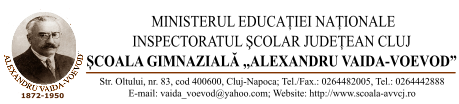 Nr. 14 / DI / 06.09.2019Aprobat in C.A. din data de 06.09.2019CRITERII DE ACORDARE A BURSELOR ÎN SEM. I AL ANULUI ŞCOLAR 2019/2020I. BURSELE DE PERFORMANŢĂ ( se revizuiesc anual) se acordă elevilor care:au obţinut locurile I, II sau III la etapele naţionale ale olimpiadelor şi concursurilor şcolare naţionale organizate de M.E.N. în anul şcolar 2018-2019;s-au calificat în loturile de pregătire organizate de M.E.N pentru competițiile internaționale în anul şcolar 2018-2019;c)au obținut locurile I, II sau III la etapele naționale ale competițiilor/concursurilor cultural artistice, cu caracter sportiv sau cu caracter tehnico-științific, de nivel național, organizate de M.E.N. în anul şcolar 2018-2019;ACTE NECESARE: Dosar care să cuprindă:Cerere formulată de părinte / reprezentantul legal al elevului (Anexa 1)Copie xerox după certificatul de naștere sau actul de identitate al elevuluiCopie xerox după diploma obţinutăCont la Banca Transilvania deschis pe numele elevului. Se va depune la dosar un extras de cont.II. BURSELE DE MERIT se acordă elevilor care se încadrează în cel puţin unul din cazurile următoare:au rezultate deosebite la învăţătură: au obţinut media generală de cel puțin 8,50 şi nota 10 la purtare la finele anului școlar 2018-2019 (pentru elevii claselor VI, VII, VIII);b)au obţinut locurile I, II sau III la etapele judeţene ale olimpiadelor şi concursurilor şcolare naţionale organizate de M.E.N în anul şcolar 2018-2019;c)au obţinut locurile I, II sau III la etapele judeţene ale competiţiilor/concursurilor cultural-artistice, cu caracter sportiv sau cu caracter tehnico-ştiinţific, de nivel naţional, organizate de M.E.N în anul şcolar 2018-2019. Se precizeaza domeniul si numarul concursului din CAEN.Elevii care se incadrează la pct.b si c beneficeaza de bursă pe parcursul întregului an școlar doar dacă nota la purtare este 10.ACTE NECESARE: Dosar care să cuprindă:Cerere formulată de părinte / reprezentantul legal al elevului (Anexa 1)Copie xerox după certificatul de naștere sau actul de identitate al elevuluiCopie xerox după diploma obţinută (pentru cazurile de la punctele  b și c)Cont la Banca Transilvania deschis pe numele elevului. Se va depune la dosar un extras de cont.III. BURSELE DE STUDIU se acordă elevilor care îndeplinesc cumulativ următoarele condiţii:au media generală peste 7,00 şi nota 10 la purtare la sfârşitul anului școlar 2018-2019 (pentru clasele VI, VII, VIII);b)venitul lunar mediu net pe membru de familie, pe ultimele 3 luni anterioare depunerii dosarului (iunie, iulie, august 2019), este cel mult egal cu salariul minim pe economie, 1268leiACTE NECESARE: Dosar care sa cuprindă:Cerere formulată de părinte / reprezentantul legal al elevului (Anexa 1)Copie xerox după certificatul de naștere sau actul de identitate al elevuluyiCopii xerox certificate de naştere sau acte de identitate, după caz, ale celorlalţi membri ai familiei;Acte doveditoare în original privind veniturile cu caracter permanent ale membrilor familiei pe ultimele 3 luni anterioare depunerii dosarului (iunie, iulie, august 2019), inclusiv alocația suplimentară pentru copii, după caz:adeverință de salarizare de la locul de muncă al parinților (venit net)cupoane pensie/alocatia suplimentară originaladeverință de la ANAF privind veniturile impozabilecertificat de atestare fiscala pentru persoane fizice, privind impozite, taxe locale si alte venituri datorate la bugetul local, etc.sauDECLARAŢIE NOTARIALĂ, în original, pentru membrii majori care nu au realizat venituri în ultimele ULTIMELE 3 LUNI (iunie, iulie, august 2019) anterioare depunerii dosarului (declarația se dă în fața notarului și se va specifica de asemenea că nu au fost plecați din tara in scopul obținerii de venituri, ca nu dețin utilaje agricole, ca nu au conturi in bănci, ca nu au alte proprietăţi în afara celei de domiciliu, că nu au cumpărat sau vândut autoturisme, terenuri sau alte bunuri în ultimul an ). In declaratia notariala trebuie sa apara explicit cele trei luni (iunie, iulie, august 2019) pentru care este valabila declaratia.Anchetă socială (Anexa 2)Cont la Banca Transilvania deschis pe numele elevului. Se va depune la dosar un extras de cont.Notă:Bursele de studiu vor fi revizuite semestrial, în funcţie de modificările intervenite in veniturile familiei şi situaţia şcolară a elevilor.IV. BURSELE DE AJUTOR SOCIAL se acordă elevilor care se încadrează în una din următoarele categorii:orfani ( se revizuiesc anual)bolnavi de TBC şi care se află în evidenţa dispensarelor şcolare ori bolnavi de diabet, boli maligne, sindromuri de malabsorbţie grave, insuficienţe renale cronice, astmă bronşic, epilepsie, cardiopatii congenitale, hepatită cronică, glaucom, miopie gravă, boli imunologice sau infestaţi cu virusul HIV ori bolnavi de SIDA, sau care suferă de poliartrita juvenilă, spondilită anchilozantă ori reumatism articular, handicap locomotor; acordarea burselor pentru motive medicale se face pe baza certificatului eliberat de medicul specialist şi avizat de medicul de familie/medicul de la cabinetul şcolar( se revizuiesc anual)elevi proveniţi din familii care îndeplinesc cumulativ următoarele condiţii:nu realizează un venit net mediu lunar pe membru de familie, pe ultimele 12 luni (septembrie 2018 – august 2019), mai mare de 50% din salariul minim net pe economie, 634 leinu deţin terenuri agricole cu o suprafaţă mai mare de 20.000 mp, în zonele colinare şi de şes, şi de 40.000 mp, în zonele montane.CONDIȚII DE ACORDARE (pentru toate cele trei categorii de burse de ajutor social):situația școlară anuală / semestrială  - promovat nota 10 la purtare, sau după caz, calificativul Foarte bineACTE NECESARE: Dosar care să cuprindă:Orfani:Cerere  formulată de părinte / reprezentantul legal al elevului  (Anexa 1)Copia certificatului de naştere sau a actului de identitate al elevuluiCopia certificatului de deces Anchetă socială (Anexa 2)Cont la Banca Transilvania deschis pe numele elevului. Se va depune la dosar un extras de contBolnavi:Cerere formulată de părinte / reprezentantul legal al elevului (Anexa 1)Copia certificatului de naştere sau a actului de identitate al elevuluiCopii ale certificatelor de naştere sau acte de identitate, după caz, ale celorlalţi membrii ai familieiCertificatul medical eliberat de medicul specialist și avizat de medicul de la cabinetul școlar – pentru elevii care suferă de una din bolile enumerate mai susAnchetă socială (Anexa 2)Cont la Banca Transilvania deschis pe numele elevului. Se va depune la dosar un extras de cont.Pentru burse sociale de la pct. c ) :Cerere  formulată de părinte / reprezentantul legal al elevului (Anexa 1)Copia certificatului de naştere sau a actului de identitate al elevuluiCopii xerox certificate de naştere sau acte de identitate, după caz, ale celorlalţi membri ai familieiActe doveditoare în original privind veniturile nete pe ultimele 12 luni anterioare depunerii dosarului, inclusiv alocaţia suplimentară pentru copii (veniturile din perioada septembrie 2018 – august 2019, după caz: Adeverință de venit de la locul de muncă al parințilorCupoane pensieAlocația suplimentară originalAdeverință finanțe (venituri impozabile din activități independente în baza unei autorizații și cedarea folosinței bunurilor Adeverință primărie că nu dețin terenuri agricole cu o suprafata mai mare de 20000 mp, in zonele colinare și de șes și de 40000 mp, in zonele montaneDECLARAŢIE NOTARIALĂ, în original, pentru membrii majori care nu au realizat venituri în ultimele ULTIMELE 12 LUNI (septembrie 2018 –august 2019) anterioare depunerii dosarului (declarația se dă in fața notarului si se va specifica de asemenea ca nu au fost plecați din tara in scopul obținerii de venituri, ca nu dețin utilaje agricole, ca nu au conturi in bănci, ca nu au alte proprietăţi în afara celei de domiciliu, că nu au cumpărat sau vândut autoturisme, terenuri sau alte bunuri în ultimul an ); in declaratia notariala se va mentiona explicit perioada septembrie 2018 –august 2019Anchetă socială (Anexa 2)Cont la Banca Transilvania deschis pe numele elevului. Se va depune la dosar un extras de contMENŢIUNI:Un elev nu poate primi două burse simultan, dar are dreptul sa opteze pentru cea cu valoare mai mare sau care se acordă pentru o mai mare perioadă de timp. Prin excepție, elevii care beneficiază de burse de studiu pot primi şi burse de performanţă sau burse de merit. De asemenea, elevii cu cerințe educaționale speciale pot obține bursă de studiu/merit/performanță, indiferent dacă beneficiază și de o măsură de protecție socială.Elevii care au dreptul să primească atât bursa de performanţă, cât şi bursa de merit, trebuie să opteze pentru una din acestea, putând să o aleagă pe cea cu valoare mai mare sau acordată pentru o perioada de timp mai mare.Criteriile specifice de acordare a burselor de performanță, a burselor de merit, a burselor de studiu si a celor de ajutor social se stabilesc anual în Consiliul de administrație al unității de învățământ, în limitele fondurilor repartizate si în raport cu integralitatea efectuării de către elevi a activităților școlare.Comisia pentru acordarea burselor și ajutoarelor sociale, Responsabil, Maria VerebeiAnexa 1                                                                    Doamna Director,                     Subsemnatul(a) _________________________________, părinte/ reprezentant legal al elevului(ei)____________________________, din clasa _______, vă rog să-mi aprobați acordarea bursei (se va preciza tipul bursei)__________________________.         Menţionez că fiul / fiica meu(a) a obținut la sfârșitul anului școlar 2018-2019 media generală____________și nota __________la purtare.          Atașez alăturat următoarele acte doveditoare prevăzute de legislația în vigoare:-----           Data:                                          	  Semnătura părinte,	                            _____________ 	    	  _________________                                  	              Doamnei Director a Școlii Gimnaziale ,,Alexandru Vaida -Voevod ” Cluj-Napoca	Avizat învățător/diriginte (nume, prenume, semnătură)                                                                     ______________________________________Anexa 2                                        ANCHETĂ  SOCIALĂ privind elevul___________________________________________, din clasa ______Structura familiei ………………………………………………………………………………………………………………………………………………………………………………………………………………………………………………………………………………………………………………………………………………………………………………………………………………………………………………………………………………………………………………………………………………………………………………………………………………………………………………………………………………………………………………………………………………………………………………………………………………………………Scurt istoric al familiei ………………………………………………………………………………………………………………………………………………………………………………………………………………………………………………………………………………………………………………………………………………………………………………………………………………………………………………………………………………………………………………………………………………………………………………………………………………………………………………………………………………………………………………………………………………………………………………………………………………………………………………………………………………………………………………………………………………………………………………………………Aspecte legate de locuinta ……………………………………………………………………………………………………………………………………………………………………………………………………………………………………………………………………………………………………………………………………………………………………………………Aspecte legate de starea de sanatate a familiei …………………………………………………………………………………………………………………………………………………………………………………………………………………………………………………………………………………………………………………………………………………………………………………………………………………………………………………………………………………Aspecte legate de bugetul familiei ………………………………………………………………………………………………………………………………………………………………………………………………………………………………………………………………………………………………………………………………………………………………………………………………………………………………………………………………………………………………………………………………………………………………………………Concluzii si propuneri ………………………………………………………………………………………………………………………………………………………………………………………………………………………………………………………………………………………………………………………………………………………………………………………………………………………………………………………………………………………………………………………………………………………………………….……Cluj-Napoca                                                                Învățător/Diriginte (nume, prenume, semnătură):Data :_____________ 	_______________________